SCENARIUSZ 4         Kolejna część materiału 2 kwietniaWitajcie!!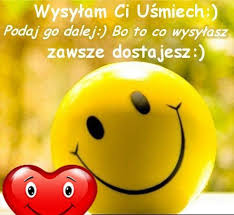 WYKONAJ ZADANIA1. Nie mogę sprawdzić, jakie poczyniłeś/ poczyniłaś  postępy w czytaniu, dlatego mam dla Ciebie ciekawą propozycję. Poproś kogoś o nagranie, jak czytasz wiersz lub fragment wybranego tekstu. Odsłuchaj później i zastanów się, co ewentualnie mógłbyś poprawić. POWODZENIA !!!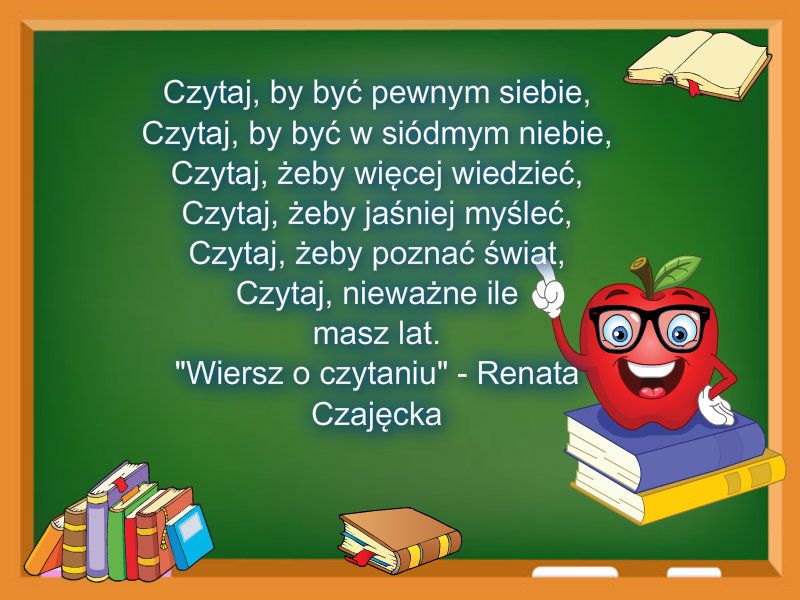 Jeśli nie możesz drukować, wykonuj zadania w zeszycie lub na kartce.2. Utwórz wyrazy zdrobniałe np. półka - półeczka.sowa-                         łódź-                        książka-                  głowa- rzeka-                         różą-                        brzoza-                    wóz- grządka-                   drzewo-                     ogród-                     ptaki- Od rzeczowników utwórz przymiotniki  np. lato - letnifilm-                       strój-               róża-                  kolor-                świerk-        zieleń-                   chłód-              zima-                  głód-                  praca-samochód-             błękit-             góra-                  wiosna-              tchórz-     3. Napisz krótkie opowiadanie, składające się z około 6-7 zdań, opisując w nim    dowolny dzień, który spędziłeś w domu podczas dni wolnych od szkoły.Pomoże ci w tym „przypominajka” jak pisać opowiadanie.PRZEŚLIJ ZDJĘCIE LUB SKAN NA MÓJ ADRES.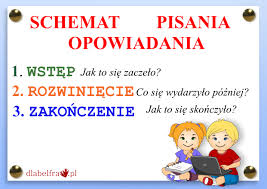 4. Wykonaj w ćw. do matematyki cz. 2 zadania na str. 4 i na str. 5 zad. 1 i 3Dla tych, którzy nie mają tej części w domu, załączamy skany. Napisz te zadania w zeszycie lub na kartce. (Załącznik1)5. Dla utrwalenia mnożenia i dzielenia, codziennie napisz „minutówkę”. Niech ktoś liczy ci czas.Nie przejmuj się, jeśli na początku nie napiszesz wszystkiego. Po to ćwiczysz, by być coraz lepszym. TRENING CZYNI MISTRZA!!5. A TERAZ TROCHĘ MUZYKI I RUCHU Posłuchaj utworu „Pobudka z ogródka”. Muzyka: Adam Skorupka, słowa: Dorota Gellner  https://www.youtube.com/watch?v=uvMa8ihLKcoPolicz, ile razy pojawia się w tekście słowo „pobudka” – zrób tyle podskoków, zrób tyle samo „pajacyków” i przysiadów. Weź skakankę i przeskocz przez nią tyle razy, a jeśli masz piłkę lub piłeczkę podrzuć ją tyle razy do góry ( lub raz jedną ręką, raz drugą). Jeśli to za dużo, wykonaj każde ćwiczenie na miarę własnych możliwości. Próbuj jednak , bo RUCH TO ZDROWIE!!!6. Wykonaj pracę plastyczną pt. „Wiosenny kwiat”. Podajemy inspiracje, ale możesz zaproponować własny pomysł, wykorzystując to, co akurat masz w domu. 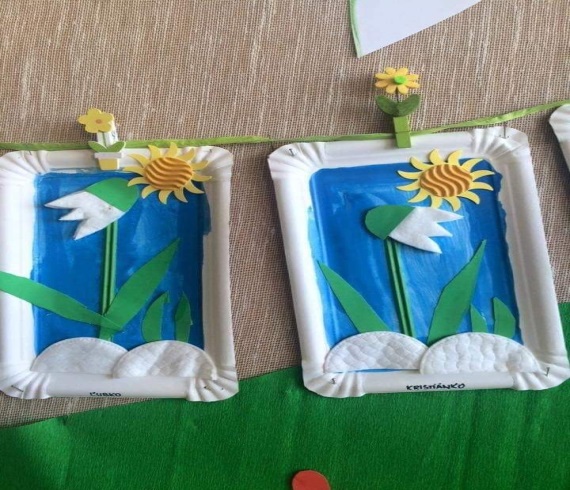 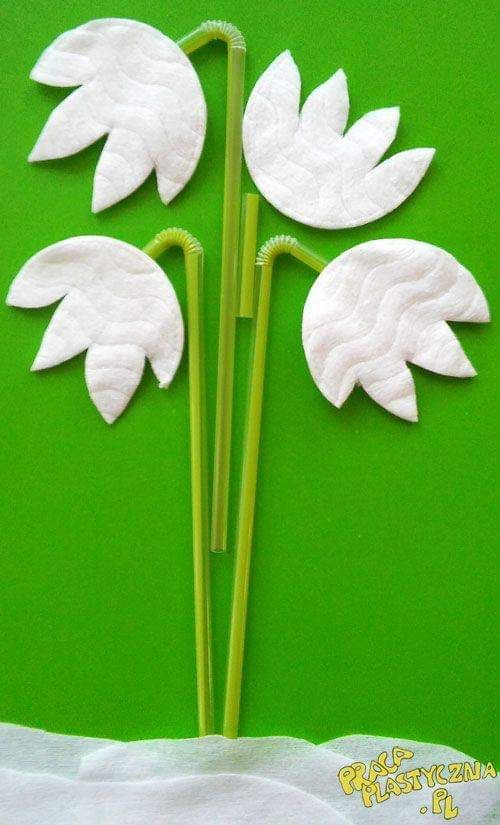 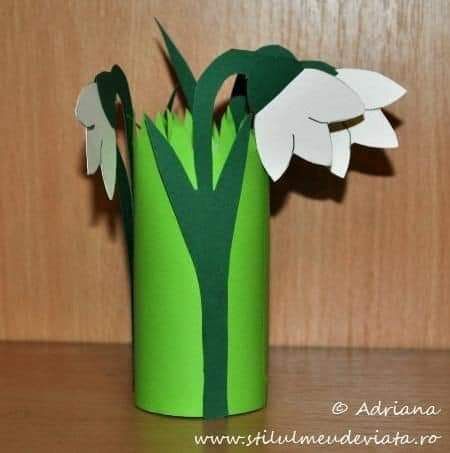 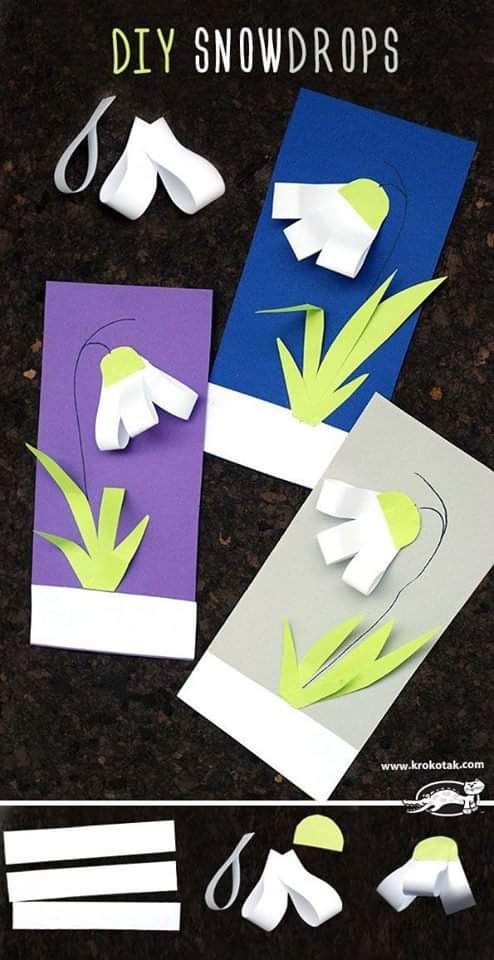 JAK ZWYKLE PAMIĘTAMY TEŻ O NASZYCH PRACUSIACH, KTÓRZY CHCIELIBY ZROBIĆ COŚ WIĘCEJ.TU ZNAJDZIECIE ZADANIA DLA CHĘTNYCH.
  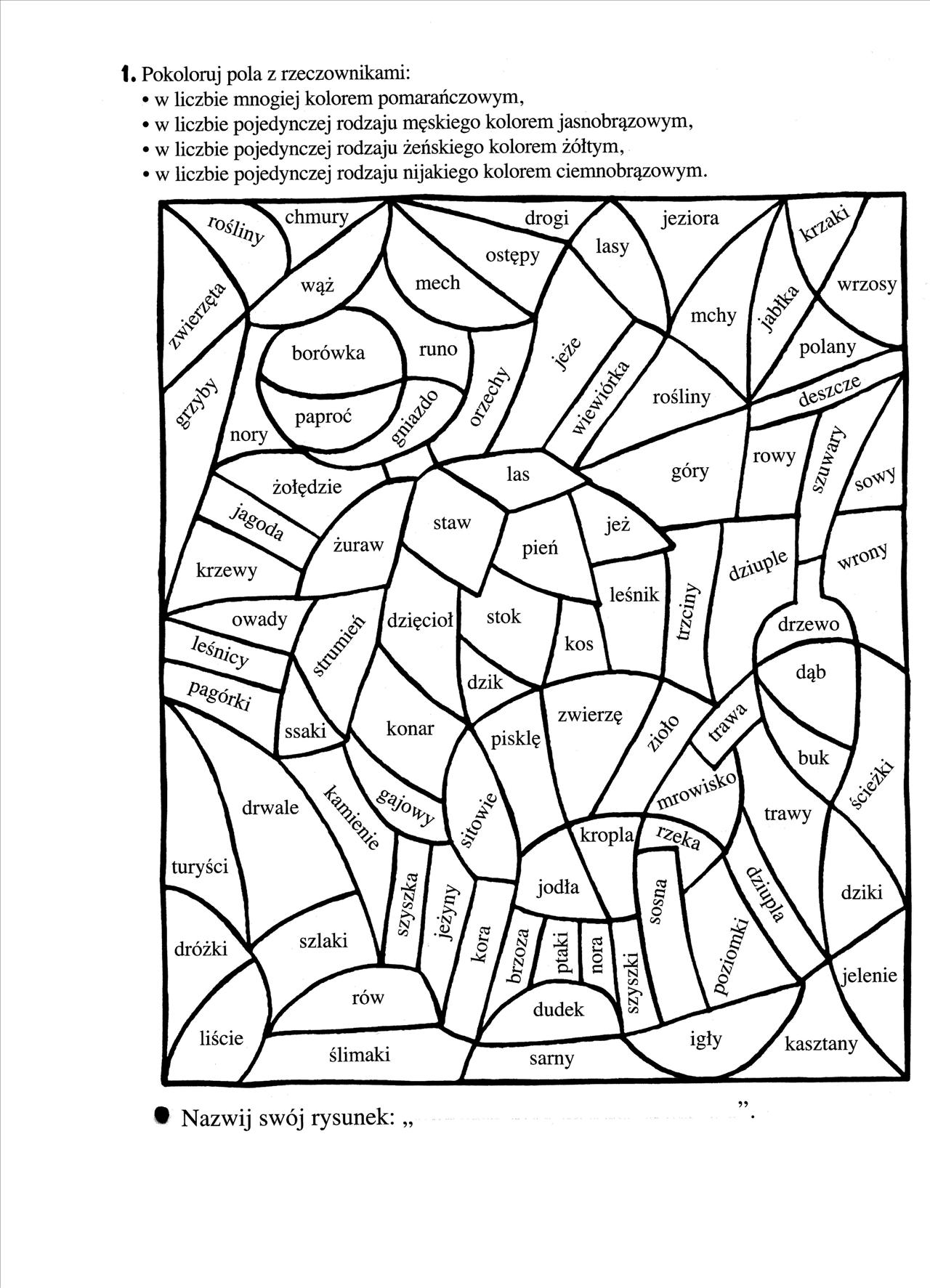 Wykonaj zadania z treścią. Nie musisz ich przepisywać, wystarczy, jeśli w zeszycie wykonasz samo rozwiązanie. Pamiętaj o zasadach rozwiązywania zadań z treścią.
Zad. 1W ogródku, w 9 rzędach rosło po 7 główek kapusty. Dziadek wyrwał 18 główek kapusty. Ile kapusty pozostało w ogródku? Rozwiązanie zapisz w jednym działaniu.Zad. 2Mama kupiła 7 paczek po 8 ciastek. Rozdzieliła je po równo między czworo dzieci. Ile ciastek dostało jedno dziecko?Zad. 3W kwiaciarni jest 6 wazonów po 8 róż w każdym wazonie i 5 wazonów po 9 tulipanów w jednym wazonie. Ile róż i tulipanów razem jest w kwiaciarni?Zad. 4Franek miał w skarbonce 100 zł. Wyjął 6 monet dwuzłotowych i banknot dwudziestozłotowy. Ile złotych zostało w skarbonce Franka?A TU ŁAMIGŁOWKI:https://www.youtube.com/watch?v=RTQEMela60YData:Data:Data:Data:Data:8 : 8 =5 x 6 =8 x 3 =5 x 5 =2 x 7 =8 x 2 =9 x 2 =3 x 3 =7 x 2 =5 x 3 =6 x 1 =9 x 3 =2 x 10 =6 x 3 =7 x 3 =8 x 8 =24 : 3 = 18 : 3 = 6 : 3 = 9 : 3 =4 x 6 =4 x 4 =8 x 7 =21 : 3 =35 : 5 =45 : 5 =16 : 4 =64 : 8 =32 : 4 =30 : 6 =8 x 7 =5 x 7 =9 x 9 =8 x 3 =27 : 3 =40 : 5 =50 : 5 =56 : 7 =72 : 8 =54 : 6 =4 x 4 =9 x 4 =3 : 3 =14 : 2 =21 : 3 =2 x 1 =5 x 3 =6 x 7 =6 x 9 =3 x 4 = 48 : 6 =9 x 6 =7 x 4 =4 x 9 =5 x 9 =60 : 10 =6 : 6 =25 : 5 = 49 : 7 =54 : 6 =72 : 9 =7 x 10 =4 x 10 =3 x 7 =45 : 5 =12 : 3 =2 x 8 =9 x 9 =2 x 3 =3 x 3 =15 : 3 =6 x 6 =7 x 8 =20 : 4 =10 : 5 =6 x 6 =48 : 8 =40 : 5 =24 : 8 =56 : 7 =54 : 9 =8 x 8 =9 x 7 =4 x 6 =6 x 3 =3 x 8 =15 : 3 = 28 : 4 =32 : 4 =48 : 8 =81 : 9 =7 x 7 =4 x 9 = 6 x 9 = 4 x 7 =4 x 5 =9 x 1 = 18 : 9 =16 : 4 =6 x 9 = 49 : 7 =10 x 10 =27 : 3 = 21 : 7 =54 : 6 =5 x 8 =4 x 2 =7 x 4 =7 x 9 =5 x 4 =6 x 3 =8 x 3 = 5 x 7 =9 : 3 =60 : 10 =90 : 9 =8 x 7 =8 x 2 =45 : 5 =72 : 8 =28 : 7 =5 x 9 =9 x 8 =6 x 8 = 7 x 3 =1 x 7 = 40 : 4 =30 : 6 =9 x 2 =9 x 4 =3 x 9 =42 : 7 =49 : 7 =7 x 9 =15 : 5 =2 x 8 =6 x 2 =64 : 8 =8 x 5 = 81 : 9 =4 x 9 =18 : 3 =6 x 9 =63 : 7 =21 : 3 =Ilość poprawnych Wyników:Ilość poprawnych Wyników:Ilość poprawnych Wyników:Ilość poprawnych Wyników:Ilość poprawnych Wyników: